Mrs MahoneyMonday - Friday5th  class Mrs Toner/Mrs DillonSET Suggested work for:- week beginning 20th April Teachers email address mrsmahoney1@icloud.comCorrection of work;-  work that has been highlighted should be submitted to my e-mail address above. This can be done by taking a photograph of the work or answers can be typed into an email and then emailed to me. Please make sure that the child’s name is in the subject part of the e-mail. Work that is not highlighted can be marked by an adult, parent or carer.Messages from Mrs Mahoney:- Hope everyone is keeping well and that you are helping out at home please try and do a few chores around the house and don’t spend too long on your phone, iPad, or games consoles. Enjoy the outdoors, do some physical exercise and spend time with your family talking and playing games. There are plenty of games you can play with just simple pack of playing cards. AND REMEMBER  tune into the RTE Home School Hub every day at 11:00NUMERACYNUMERACYGo to website multiplication.com these games have been selected to help you practise your tables Monday – multiplication 4 in a rowTuesday – division Cave runWednesday – multiplication Wothan the BarbarianThursday – division Quick flash practise the 7x 8x and 9x tablesFriday strategy game Simons lab MULTIPLICATION AND DIVISION (see attached photos for questions) Monday pg. 25 Question 4 Write down the sign for multiplication and the sign for division and then under the correct sign write down multiplication and division phrases.Question 7 Using any  numbers from 1 – 40 complete questions a -f putting in your own numbers for each question, you can only use number once though eg for question a you could choose the number 35 and 25 the question would then read Magda has 35 euro in the bank Ivis has 25 times that amount. So the question would read 35 x 25 = Tuesday pg. 47 Estimating questions 1,2,3,Wednesday pg.27Calculate the answers to question 1 to  5 ignore the bar model drawings unless you find they helpLITERACY Pre reading and Reading Thursday Think about all the school tours that you have been on so far write them down in the order that they happened. Then sequence them in the order that you enjoyed the most to least. Now read Noah’s recount of his trip out. (See attached photo for text).Make a list of any sequence words that are used in the text.What tense is it written in? (past, present, future) See if you can find 2 sentences that are not written in that tense.Complete ‘Remember ‘and ‘Think’ sections (See attached photo for questions).Complete question 4 in ‘Over to you’Writing FridayWhat is happening today in Ireland with the coronavirus will be studied by children in their history lessons. Today’s documentations will become valuable resources in helping people in the future understand what it was like during these very unusual times. Write a recount of what it has been like as a child during this time. Remember Title make it interesting to crab peoples attention Beginning Set the scene explain what happened to lead us to this situation Middle describe how things have changed for you during this time school shopping, trips outside, sporting events Start a new paragraph for each subject that you are discussingConclusion include your personal thoughts and how you think things will change, will things go back to normal? 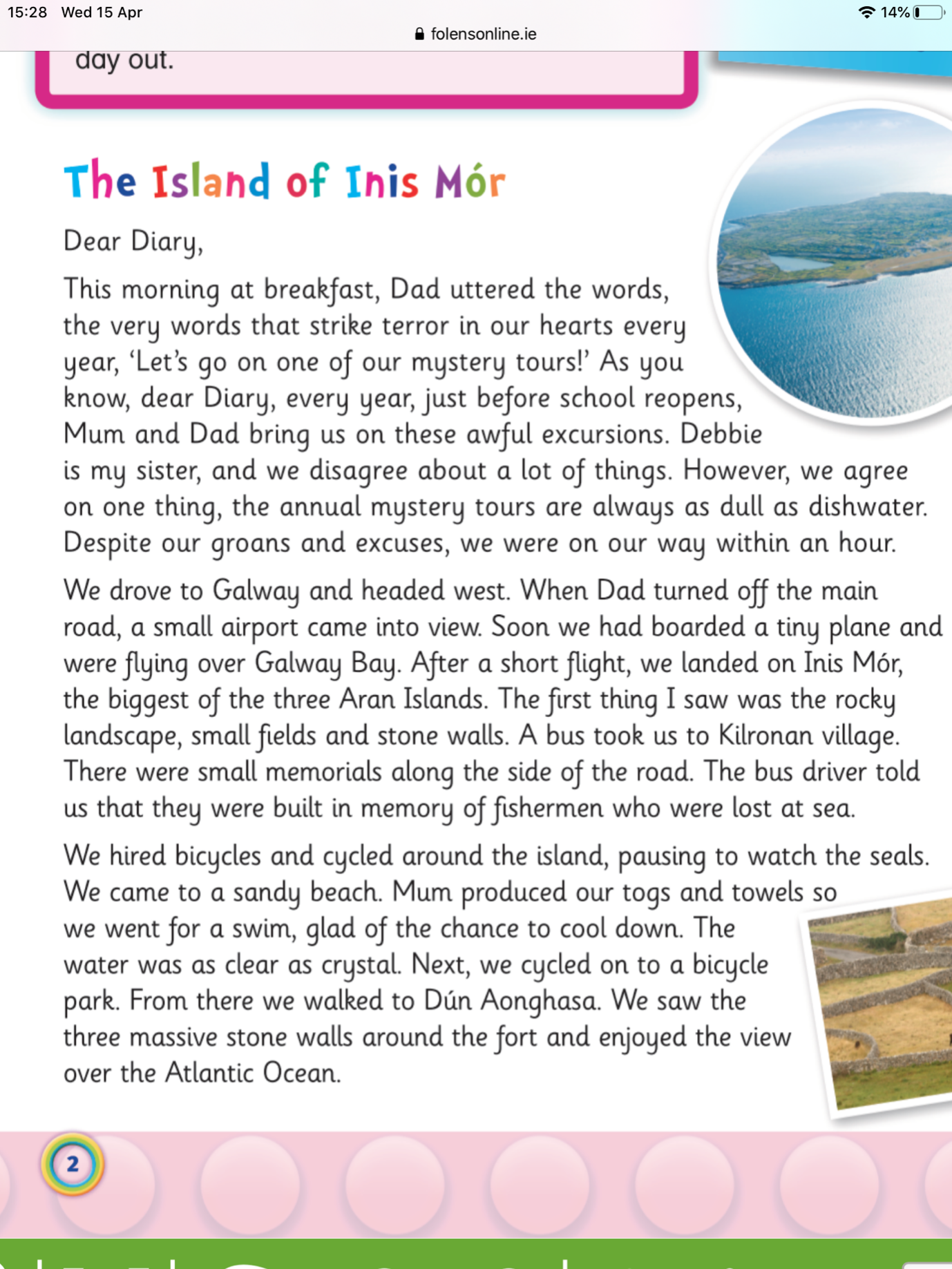 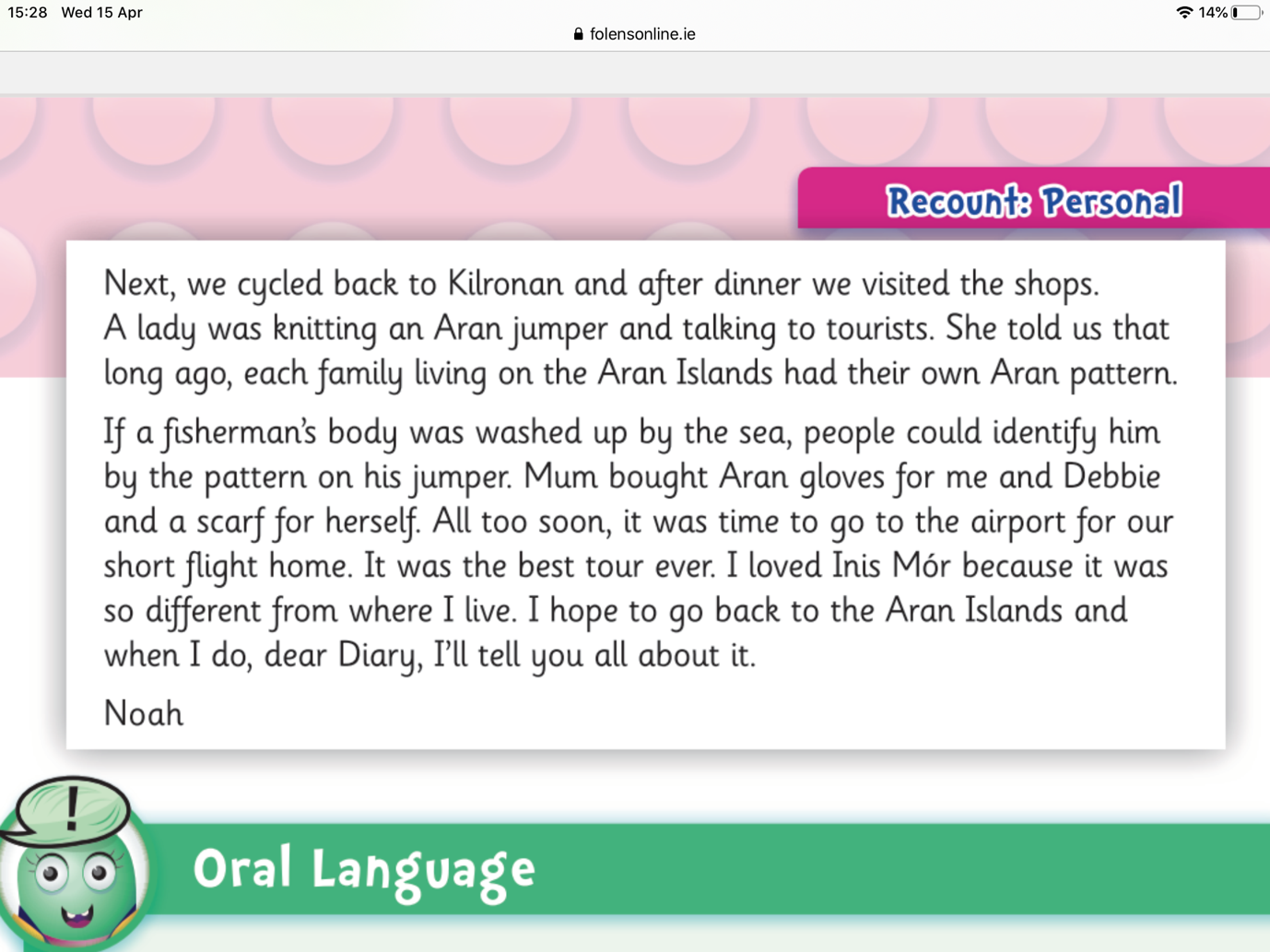 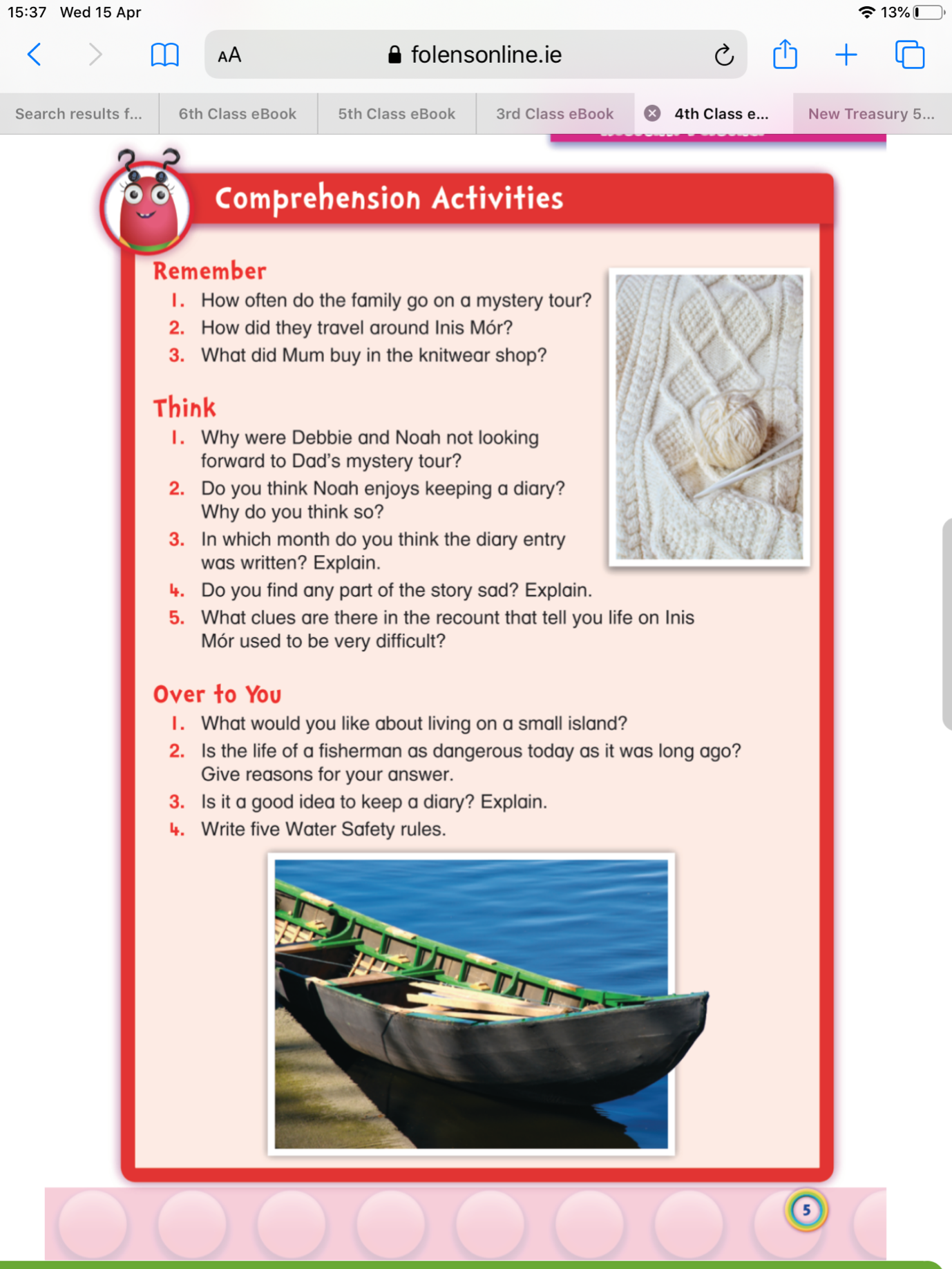 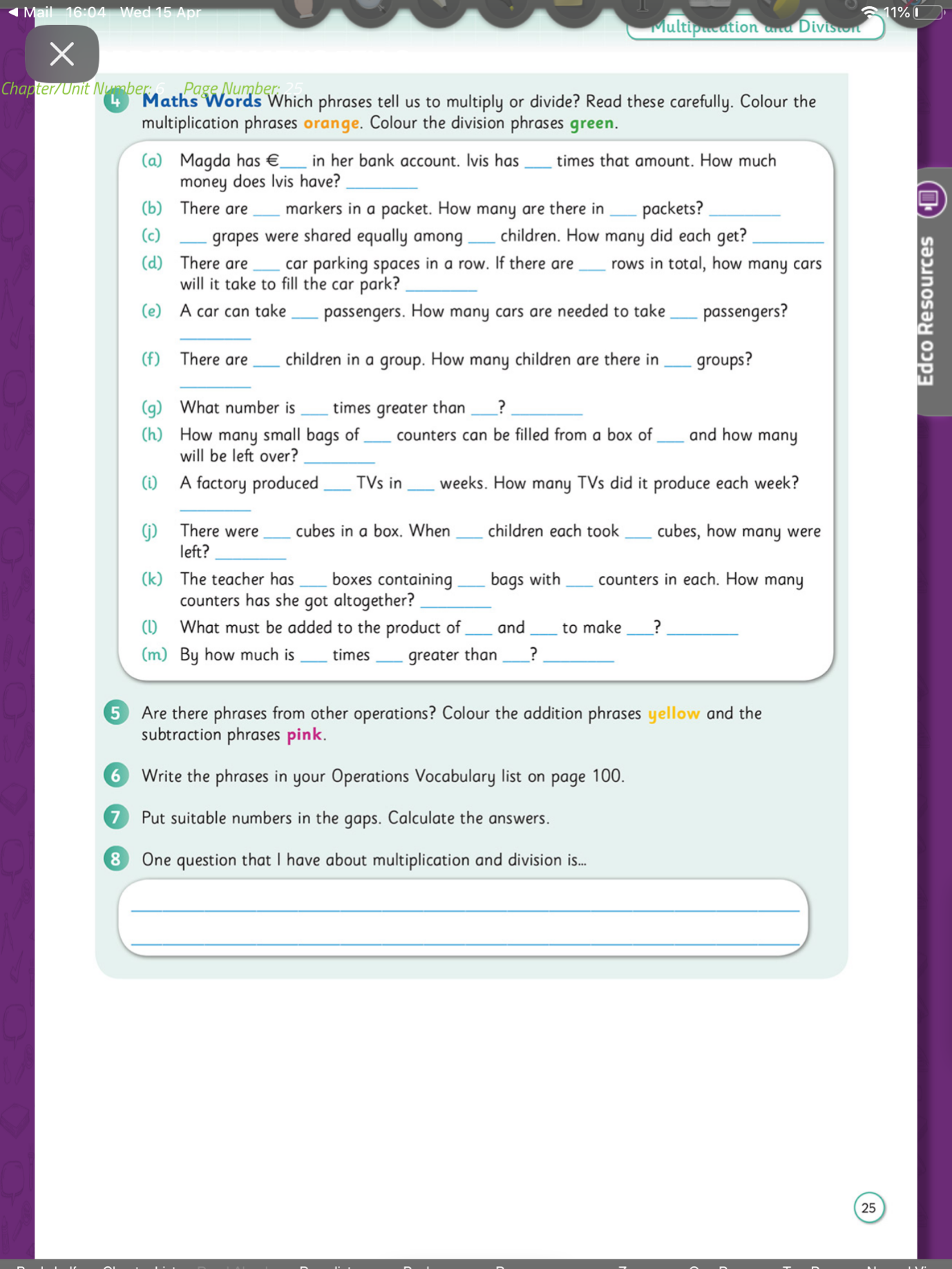 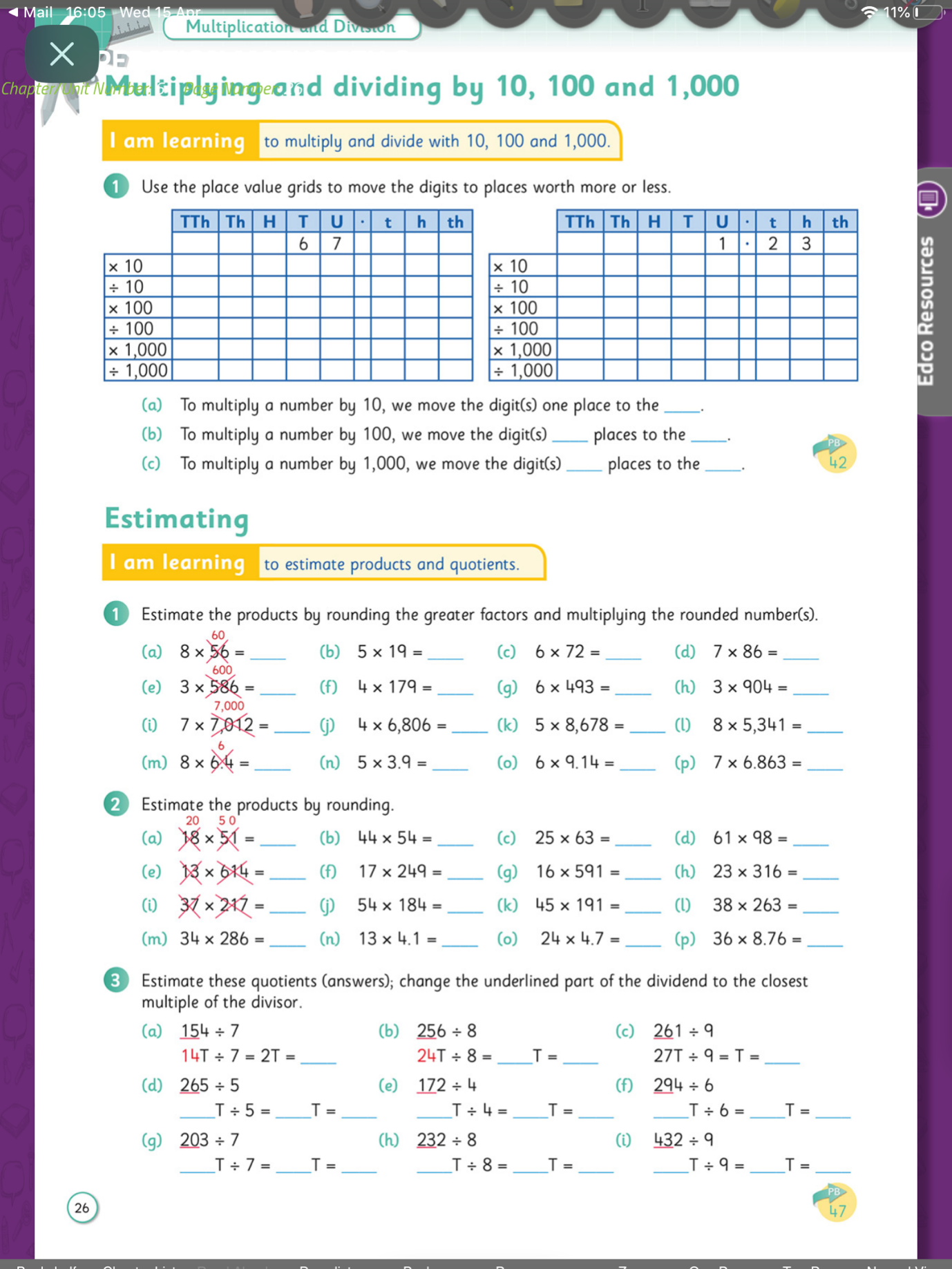 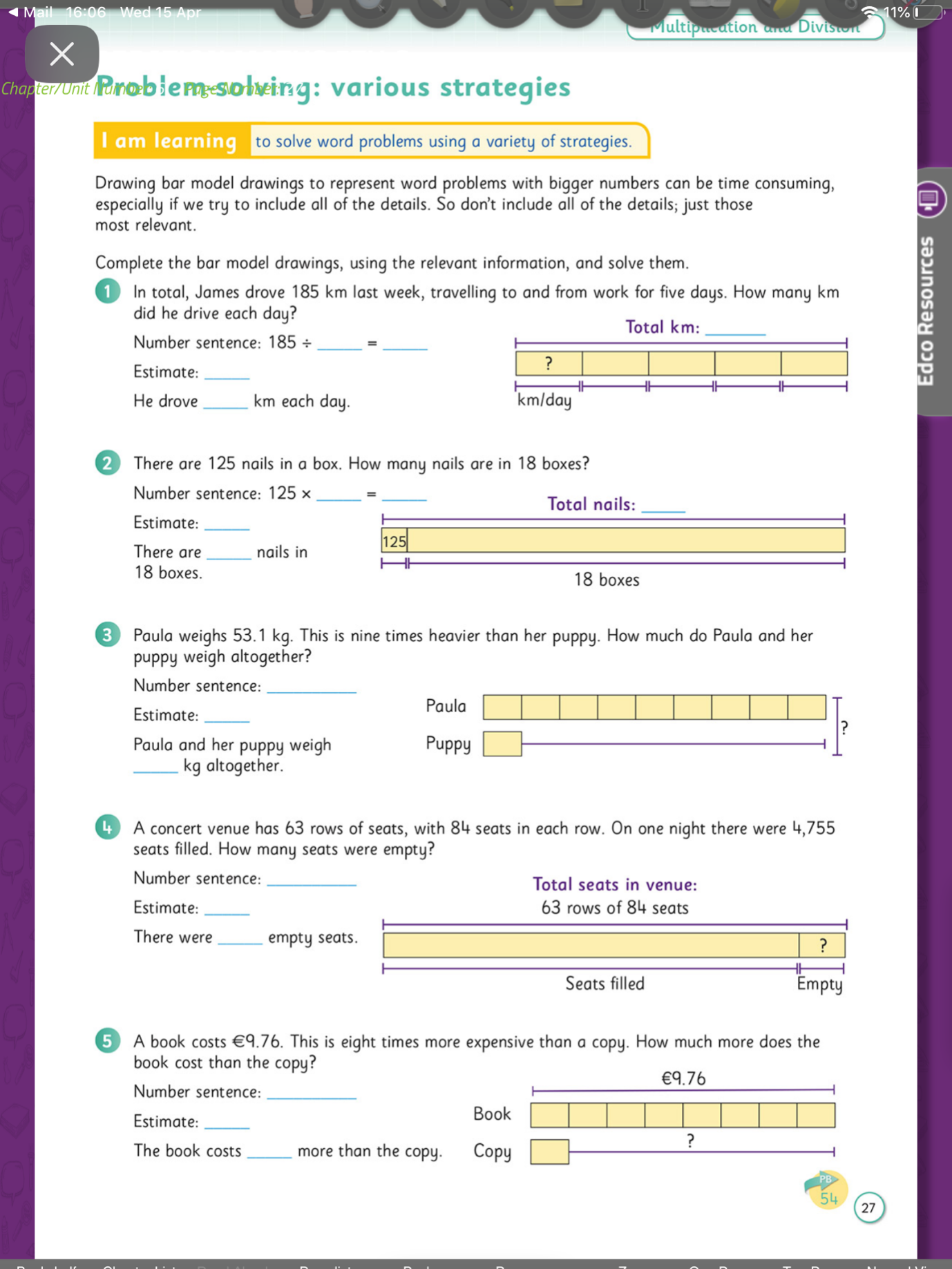 